ПРОЕКТ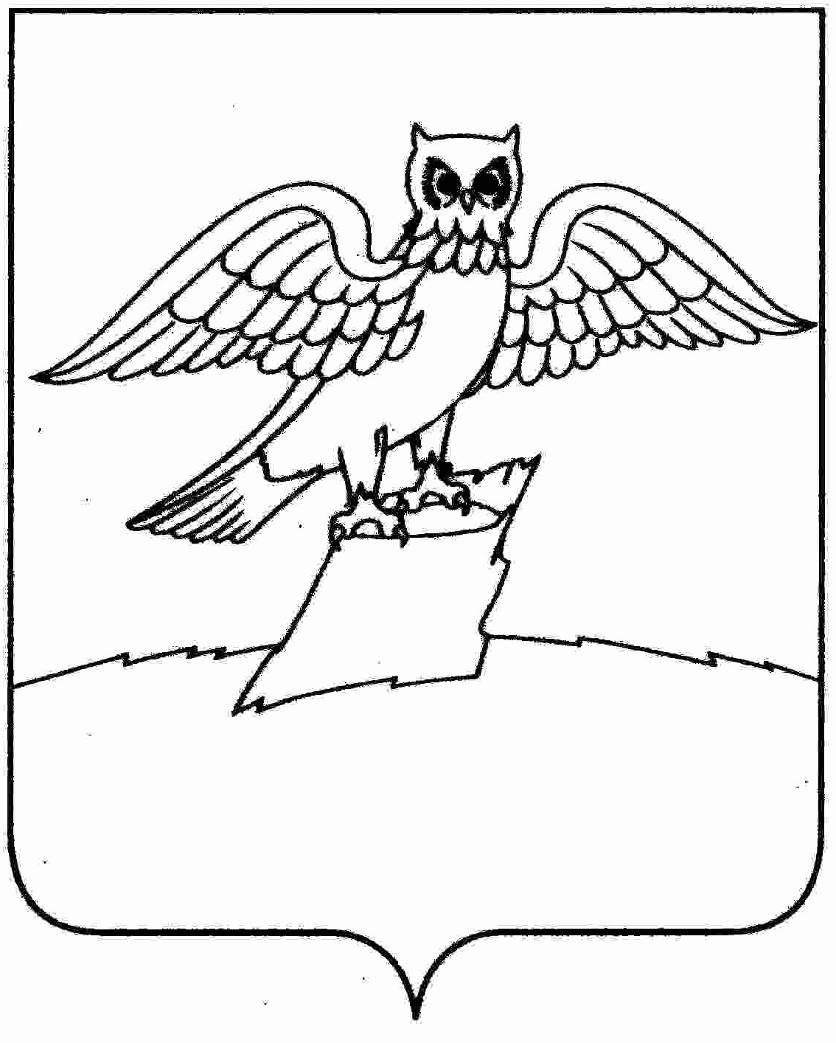 АДМИНИСТРАЦИЯ ГОРОДА КИРЖАЧКИРЖАЧСКОГО РАЙОНАП О С Т А Н О В Л Е Н И Е ________________                                                                   №__________ 	В целях приведения в соответствие с законодательством и Уставом города Киржач Киржачского района, для уточнения отдельных положений нормативного правового акта П О С Т А Н О В Л Я Ю:1. Внести в постановление главы города Киржач от 18.12.2014 № 963 «Об утверждении Административного регламента предоставления муниципальной услуги «Предоставление пользователям автомобильных дорог местного значения информации о состоянии автомобильных дорог» (далее – Регламент) следующие изменения:-  в тексте Регламента слова «глава городского поселения»  заменить словами «глава администрации города Киржач», слова «Постановлением главы городского поселения город Киржач от 18.07.2012 № 406» заменить словами «Постановлением главы города Киржач от 30.12.2016 № 1385».2. Контроль за исполнением  настоящего постановления  возложить на заместителя главы администрации города Киржач по вопросам жизнеобеспечения.Настоящее постановление вступает в силу с даты его подписания и подлежит официальному опубликованию в районной газете «Красное знамя».Глава администрации                                                              Н.В. Скороспелова О внесении изменений в постановление главы города Киржач от 18.12.2014 № 963 «Об утверждении Административного регламента предоставления муниципальной услуги «Предоставление пользователям автомобильных дорог местного значения информации о состоянии автомобильных дорог»